State the EB for the graphs.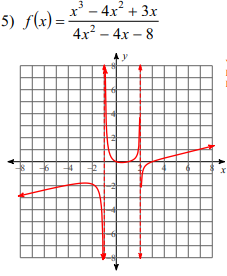 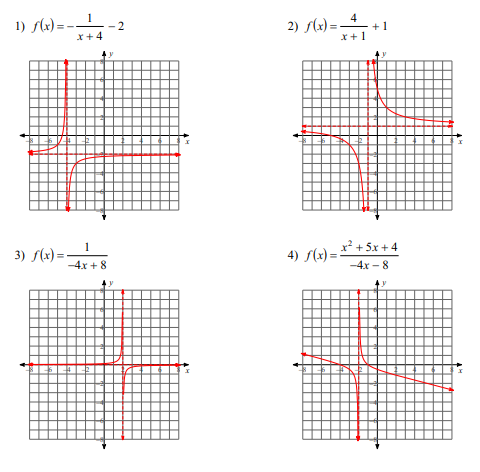 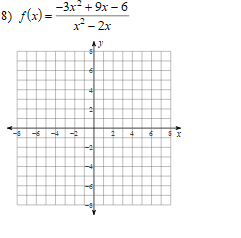 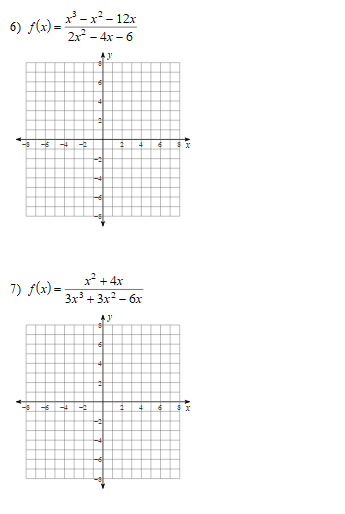 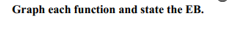 